г. Тула                                                                                                                        УВАЖАЕМЫЕ ПРЕДСЕДАТЕЛИ МКД!            Вам необходим капитальный ремонт МКД по спецсчету? Тогда предлагаем Вам воспользоваться услугами ООО «С В ТЕХНОЛОГИИ»!            Наша организация специализируется и накопила большой опыт на выполнении следующих видов работ для МКД на спецсчете (работы выполняются за счет средств, перечисляемых собственниками квартир в Фонд капитального ремонта):              капитальный ремонт систем холодного и горячего водоснабжения;              капитальный ремонт системы канализации;              капитальный ремонт системы отопления;               капитальный ремонт системы электроснабжения,             а также коллективная замена внутриквартирных стояков при текущем капитальном ремонте, ремонты подъездов, фасада, отмостки и прочие виды работ (в том числе за счет вне фондовых сборов личных средств собственников квартир или средств по проекту «Народный бюджет»).Ценообразование ДИКТУЕТСЯ И КОНТРОЛИРУЕТСЯ ГОСУДАРСТВОМ!              БЕСПЛАТНО произведём диагностику и замеры, подготовим дефектные ведомости, а также возьмём на себя за Вас все хлопоты по общению с проектной организацией, Управляющей компанией, Фондом капитального ремонта, Региональным хозрасчетным центром по ценообразованию в строительстве и другими сопутствующими организациями!            Дадим ПИСЬМЕННУЮ ГАРАНТИЮ НА ВСЕ ВИДЫ РАБОТ 5 ЛЕТ!            Сделаем КАЧЕСТВЕННО И В СООТВЕТСТВИИ СО СНИП!             Сдадим В СРОК!Бонусы: ЗА НАШ СЧЁТ до конца года ОПЛАТА ПРОВЕРКИ В РХЦЦС сметной документации и БЕСПРОЦЕНТНАЯ РАССРОЧКА на все виды работ до 6 месяцев!            Надеемся на плодотворное сотрудничество, с уважением,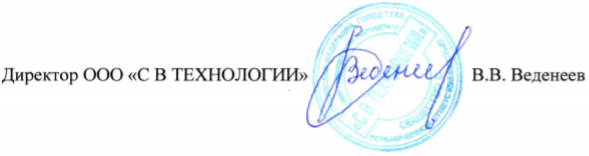 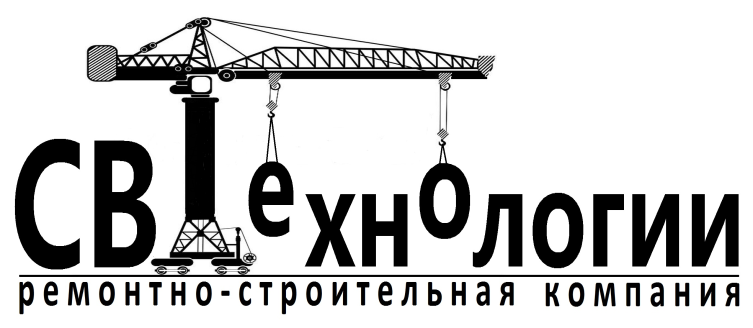 ООО «С В ТЕХНОЛОГИИ»Тел.: +7 (960) 601-17-20 ДиректорТел.: +7 (953) 425-55-44 Зам. директораE-mail: svtehnologii71@mail.ruwww.stroyuslugipro.ruИНН/ КПП: 7103048367/ 710301001